Datum: 10. 9. 2019Javno naročilo št.: 4300-2/2019-1RAZPISNA DOKUMENTACIJA ZA ODDAJO JAVNEGA NAROČILAza izbiro dobavitelja blaga"Pisarniški material"po postopku naročila male vrednostiOSNOVNI PODATKI O NAROČNIKU Javni sklad RS za kulturne dejavnosti,Štefanova 5,1000 LjubljanaMatična številka: 1233661000Davčna številka: SI 62905902ki ga zastopa direktor mag. Marko Repniktelefon: 01 2410500elektronski naslov: info@jskd.sispletna stran: www.jskd.siOSNOVNI PODATKI O JAVNEM NAROČILU POVABILO K ODDAJI PONUDBEJavni sklad RS  za kulturne dejavnosti (v nadaljevanju naročnik) vabi vse zainteresirane gospodarske subjekte, da na podlagi povabila k oddaji ponudbe za izvajanje storitve, imenovanega "Pisarniški material", ki se vodi po pravilih naročila male vrednosti, oddajo ponudbo v skladu s to razpisno dokumentacijo. Ponudbo lahko predloži vsak, ki ima interes pridobiti predmetno javno naročilo. Ponudnik mora izpolnjevati in upoštevati vse določbe, ki jih glede na predmet javnega naročila predpisujeta veljavna zakonodaja in ta razpisna dokumentacija. Ponudba mora biti sestavljena v skladu s to razpisno dokumentacijo in njenimi navodili.Ponudba mora biti oddana na način in v rokih, opredeljenih v tej razpisni dokumentaciji.                                                                               mag. Marko Repnik, direktor PONUDBENA DOKUMENTACIJAPonudbeno dokumentacijo sestavljajo naslednji dokumenti:Ponudnik v ponudbi priloži le dokumente, ki so navedeni v zgornji razpredelnici. Po pregledu ponudb lahko naročnik pozove najugodnejšega ponudnika k predložitvi dokazil, na podlagi katerih se dokazuje obstoj pogojev za sodelovanje in neobstoj razlogov za izključitev. Na poziv naročnika bo moral izbrani ponudnik v postopku javnega naročanja ali pri izvajanju javnega naročila, v roku osmih dni od prejema poziva naročnika, posredovati podatke o:svojih ustanoviteljih, družbenikih, vključno s tihimi družbeniki, delničarjih, komanditistih ali drugih lastnikih in podatke o lastniških deležih navedenih oseb,gospodarskih subjektih, za katere se glede na določbe zakona, ki ureja gospodarske družbe, šteje, da so z njim povezane družbe.Ponudnik, ki odda ponudbo, pod kazensko in materialno odgovornostjo jamči, da so vsi podatki in dokumenti, podani v ponudbi, resnični, in da priložena dokumentacija ustreza originalu. V nasprotnem primeru ponudnik naročniku odgovarja za vso škodo, ki mu je nastala.NAVODILA ZA IZDELAVO PONUDBE Ponudnik je dolžan pred oddajo ponudbe proučiti celotno razpisno dokumentacijo. Ponudnik ne more uveljavljati naknadnih podražitev iz naslova nepopolne ali neustrezne razpisne dokumentacije za tiste dele izvedbe javnega naročila, ki v razpisni dokumentaciji niso bili ustrezno opredeljeni, pa bi jih ponudnik glede na predmet javnega naročila in na celotno dokumentacijo lahko predvidel.  Skupna ponudba Ponudbo lahko predloži skupina ponudnikov – skupna ponudba. V tem primeru mora skupina ponudnikov predložiti pravni akt o skupni izvedbi naročila (sporazum ali pogodba), če bodo izbrani na tem javnem naročilu, v katerem morajo biti natančno opredeljene naloge in odgovornosti posameznih soponudnikov za izvedbo javnega naročila. Pravni akt o skupni izvedbi javnega naročila mora opredeliti tudi nosilca posla, ki skupino ponudnikov v primeru, da ji je javno naročilo dodeljeno, zastopa v razmerju do naročnika. Ne glede na to pa ponudniki odgovarjajo naročniku neomejeno solidarno.Zavarovanje za dobro izvedbo pogodbenih obveznosti predloži vodilni partner oziroma nosilec posla.Ponudba s podizvajalcemZa podizvajalsko razmerje gre v vseh primerih, ko glavni dobavitelj del javnega naročila odda v izvajanje drugi osebi, to je podizvajalcu. Podizvajalec je gospodarski subjekt, ki je pravna ali fizična oseba in za ponudnika, s katerim je naročnik sklenil pogodbo o izvedbi javnega naročila izvaja storitev oziroma dobavlja blago, ki je neposredno povezana s predmetom javnega naročila. V razmerju do naročnika ponudnik kot glavni dobavitelj v celoti odgovarja za izvedbo prevzetega naročila ne glede na število podizvajalcev, kot da bi javno naročilo izvajal sam.Ponudnik z oddajo ponudbe in ESPD potrjuje, da je v primeru podajanja popusta na ponudbeno ceno, pridobil predhodno soglasje podizvajalca k znižanju ponudbene cene tudi v delu, ki ga bo izvedel podizvajalec. Če bo ponudnik izvajal javno naročilo s podizvajalci, mora v ponudbi:Glavni dobavitelj mora med izvajanjem javnega naročila naročnika obvestiti o morebitnih spremembah informacij iz prejšnjega odstavka in poslati informacije o novih podizvajalcih, ki jih namerava naknadno vključiti v izvajanje takšnih storitev, in sicer najkasneje v petih dneh po spremembi. V primeru vključitve novih podizvajalcev mora glavni dobavitelj skupaj z obvestilom posredovati tudi kontaktne podatke in zakonite zastopnike predlaganih podizvajalcev, izpolnjene ESPD teh podizvajalcev v skladu z 79. členom ZJN-3 ter priložiti zahtevo podizvajalca za neposredno plačilo, če podizvajalec to zahteva.Naročnik bo zavrnil vsakega podizvajalca, če zanj obstajajo razlogi za izključitev iz prvega, drugega ali četrtega odstavka 75. člena ZJN-3, razen v primeru iz tretjega odstavka 75. člena ZJN-3.Ne glede, na to ali je naročnik v razpisni dokumentaciji kot relevantne opredelil razloge za izključitev iz 6. odstavka 75. člena ZJN-3, lahko zavrne vsakega podizvajalca, če zanj obstajajo razlogi za izključitev iz točke č, d, g in h 6. odstavka 75. člena ZJN-3.Naročnik lahko zavrne predlog za zamenjavo podizvajalca oziroma vključitev novega podizvajalca, če bi to lahko vplivalo na nemoteno izvajanje ali dokončanje nalog in aktivnosti javnega naročila in če novi podizvajalec ne izpolnjuje pogojev, ki jih je postavil naročnik v dokumentaciji v zvezi z oddajo javnega naročila. Naročnik bo o morebitni zavrnitvi novega podizvajalca obvestil glavnega dobavitelja najpozneje v desetih dneh od prejema predloga.V kolikor podizvajalec v skladu z 2. in 3. odstavkom 94. člena ZJN-3, zahteva neposredno plačilo, se šteje, da je neposredno plačilo podizvajalcu obvezno, kar sta dolžna upoštevati naročnik in glavni dobavitelj.Kadar namerava ponudnik izvesti javno naročilo s podizvajalcem, ki zahteva neposredno plačilo v skladu s tem členom, mora:Če neposredno plačilo podizvajalcu ni obvezno v skladu s 94. členom ZJN-3, bo naročnik od glavnega dobavitelja zahteval, da mu najpozneje v 60 dneh od plačila končnega računa pošlje svojo pisno izjavo in pisno izjavo podizvajalca, da je podizvajalec prejel plačilo za izvedene storitve, neposredno povezane s predmetom javnega naročila. Nepredložitev izjave v roku je razlog za uvedbo prekrškovnega postopka zoper glavnega dobavitelja pred Državno revizijsko komisijo. Poleg globe je sankcija tudi izločitev iz postopkov naročanja za predpisano obdobje. Pravni viriJavno naročilo se izvaja na podlagi veljavnega zakona in podzakonskih aktov, ki urejajo postopek javnega naročanja, na podlagi veljavne zakonodaje, ki ureja področje javnih financ in predmeta javnega naročila.Izpolnjevanje obrazcev Naročnik prepoveduje spreminjanje in prilagajanje obrazcev razpisne dokumentacije in specifikacije naročila. Ponudnik lahko predloži lastno oziroma drugo dokumentacijo zgolj v primeru, kadar razpisna dokumentacija to izrecno določa. V primeru oddaje spremenjenih obrazcev ali napačnih obrazcev, bo ponudba ponudnika označena kot nedopustna.Celotna dokumentacija za ponudbo mora biti natipkana ali napisana s čitljivo pisavo. Vse dokumente mora podpisati s strani ponudnika pooblaščena oseba. Kjer se zahteva, je potrebno dokumente tudi žigosati. V primeru, da ponudnik/soponudnik/podizvajalec ne posluje z žigom, naj le-to navede na mestu, namenjenemu za žig in se podpiše. Jezik ponudbe Ponudba se odda v slovenskem jeziku. Izjemoma lahko ponudnik del dokumentacije odda v angleškem jeziku, in sicer za del, ki se nanaša na tehnični opis oziroma katalog blaga, ki je predmet javnega naročila.Naročnik si pridržuje pravico, da od ponudnika zahteva, da mu v določenem roku del ponudbe, ki ni predložen v slovenskem jeziku, na lastne stroške uradno prevede v slovenski jezik, kadar ob pregledovanju in ocenjevanju ponudb meni, da je to potrebno. Za presojo spornih vprašanj se vedno uporablja ponudba oziroma uradni prevod v slovenskem jeziku.Vsebina ponudbe Nastopanje ponudnika Ponudnik v Ponudbi - Predračunu označi način, kako oddaja ponudbo: samostojno – kot samostojen ponudnik,s podizvajalci – kot ponudnik s podizvajalci,s soponudniki – kot partner v skupni ponudbi.Posamezen ponudnik lahko nastopa v katerikoli od zgoraj navedenih oblik le v eni ponudbi. V kolikor bo ponudnik nastopal v več ponudbah, se vse pozneje prejete ponudbe tega ponudnika izločijo.Veljavnost ponudbePonudba mora biti veljavna do 31. 10. 2019. Ponudnik je dolžan na zahtevo naročnika veljavnost ponudbe podaljšati.Ponudbena cenaCene v ponudbi morajo biti izražene v EUR brez DDV (na dve decimalni mesti natančno) in morajo vključevati vse stroške ponudnika kot dobavitelja, ki so potrebni za izvedbo naročila. Naročnik naknadno ne bo priznaval nobenih stroškov, ki niso zajeti v ponudbeno ceno.Izbrani ponudnik se z oddajo ponudbe zaveže, da je v ponudbeno ceno vključil vse stroške, ki so potrebni za to, da bo cilj javnega naročila dosežen. Druga dokumentacija Starost posameznih dokumentov ne sme presegati roka, kot ga določajo posamezne določbe te razpisne dokumentacije. V tistih primerih, kjer starost dokumentov ni določena, morajo le-ti izkazovati pravno relevantno stanje ponudnika na dan, določen za prejem ponudb oziroma za obdobje, določeno v tej razpisni dokumentaciji.Resničnost podatkovPonudnik jamči za resničnost vseh podatkov, navedenih v ponudbi, kar zagotavlja z oddajo obrazca ESPD.Na zahtevo naročnika bo ponudnik v postavljenem roku naročniku izročil ustrezna potrdila, ki se nanašajo na vsebino podatkov iz izbrane ponudbe oziroma druge navedbe iz ponudbe.Kadarkoli se bo pri naročniku pojavil utemeljen sum, da je ponudnik, ne glede na razvrstitev njegove ponudbe, predložil neresnične izjave ali dokazila, bo naročnik Državni revizijski komisiji podal predlog za uvedbo postopka o prekršku.Zavarovanje za resnost ponudbe Naročnik ne zahteva zavarovanja za resnost ponudbe.ODDAJA PONUDBE Ponudniki morajo ponudbe predložiti v informacijski sistem e-JN na spletnem naslovu https://ejn.gov.si/eJN2, v skladu s točko 3 dokumenta Navodila za uporabo informacijskega sistema za uporabo funkcionalnosti elektronske oddaje ponudb e-JN: PONUDNIKI (v nadaljevanju: Navodila za uporabo e-JN), ki je del te razpisne dokumentacije in objavljen na spletnem naslovu https://ejn.gov.si/eJN2.Ponudnik se mora pred oddajo ponudbe registrirati na spletnem naslovu https://ejn.gov.si/eJN2, v skladu z Navodili za uporabo e-JN. Če je ponudnik že registriran v informacijski sistem e-JN, se v aplikacijo prijavi na istem naslovu.Uporabnik ponudnika, ki je v informacijskem sistemu e-JN pooblaščen za oddajanje ponudb, ponudbo odda s klikom na gumb »Oddaj«. Informacijski sistem e-JN ob oddaji ponudb zabeleži identiteto uporabnika in čas oddaje ponudbe. Uporabnik z dejanjem oddaje ponudbe izkaže in izjavi voljo v imenu ponudnika oddati zavezujočo ponudbo (18. člen Obligacijskega zakonika). Z oddajo ponudbe je le-ta zavezujoča za čas, naveden v ponudbi, razen če jo uporabnik ponudnika umakne ali spremeni pred potekom roka za oddajo ponudb.Ponudba se šteje za pravočasno oddano, če jo naročnik prejme preko sistema e-JN https://ejn.gov.si/eJN2 najkasneje do dneva in ure, navedene v uvodu razpisne dokumentacije. Za oddano ponudbo se šteje ponudba, ki je v informacijskem sistemu e-JN označena s statusom »ODDANO«.Ponudnik lahko do roka za oddajo ponudb svojo ponudbo umakne ali spremeni. Če ponudnik v informacijskem sistemu e-JN svojo ponudbo umakne, se šteje, da ponudba ni bila oddana in je naročnik v sistemu e-JN tudi ne bo videl. Če ponudnik svojo ponudbo v informacijskem sistemu e-JN spremeni, je naročniku v tem sistemu odprta zadnja oddana ponudba. Po preteku roka za predložitev ponudb ponudbe ne bo več mogoče oddati.JAVNO ODPIRANJE PONUDBOdpiranje ponudb bo potekalo avtomatično v informacijskem sistemu e-JN na dan in ob uri, navedeni v uvodu razpisne dokumentacije, na spletnem naslovu https://ejn.gov.si/eJN2. Odpiranje poteka tako, da informacijski sistem e-JN samodejno ob uri, ki je določena za javno odpiranje ponudb, prikaže podatke o ponudniku ter omogoči dostop do PDF dokumenta, ki ga ponudnik naloži v sistem e-JN pod razdelek »Predračun«. DOPOLNITEV PONUDBENaročnik na podlagi pregleda ponudb pozove ponudnika k dopolnitvi ali pojasnilu njegove ponudbe kadar je to potrebno in so izpolnjeni pogoji iz petega odstavka 89. člena ZJN-3. Razen kadar gre za popravek ali dopolnitev očitne napake, če zaradi tega popravka ali dopolnitve ni dejansko predlagana nova ponudba, ponudnik ne sme dopolnjevati ali popravljati:svoje cene brez DDV na enoto, vrednosti postavke brez DDV, skupne vrednosti ponudbe brez DDV, razen kadar se skupna vrednost spremeni v skladu s sedmim odstavkom tega člena in ponudbe v okviru meril,tistega dela ponudbe, ki se veže na tehnične specifikacije predmeta javnega naročila,tistih elementov ponudbe, ki vplivajo ali bi lahko vplivali na drugačno razvrstitev njegove ponudbe glede na preostale ponudbe, ki jih je naročnik prejel v postopku javnega naročanja.Na glede na prejšnji odstavek sme izključno naročnik ob pisnem soglasju ponudnika popraviti računske napake, ki jih odkrije pri pregledu in ocenjevanju ponudb. Pri tem se količina in cena na enoto brez DDV ne smeta spreminjati. Če se pri pregledu in ocenjevanju ponudb ugotovi, da je prišlo do računske napake zaradi nepravilne vnaprej določene matematične operacije s strani naročnika, lahko naročnik ob pisnem soglasju ponudnika popravi računsko napako tako, da ob upoštevanju cen na enoto brez DDV in količin, ki jih ponudi ponudnik, izračuna vrednost ponudbe z upoštevanjem pravilne matematične operacije. Ne glede na prejšnji odstavek lahko naročnik ob pisnem soglasju ponudnika napačno zapisano stopnjo DDV popravi v pravilno.Ponudnik je dolžan v roku, ki ga določi naročnik, svojo ponudbo dopolniti ali pojasniti. V kolikor ponudnik svoje ponudbe ne dopolni oziroma ne pojasni oziroma tega ne stori v za to vnaprej določenem roku, se ponudba ponudnika kot nedopustna zavrne. Poziv za dopolnitev oziroma pojasnilo se pošlje na elektronski naslov, ki ga ponudnik navede v predračunu. Dopolnitev in pojasnilo se pošljeta na elektronski naslov, s katerega je ponudnik prejel poziv. Dokumentacije za dopolnitev ali pojasnilo ni potrebno pošiljati še v fizični obliki. ODLOČITEV NAROČNIKA Vrste odločitev naročnika Ustavitev postopkaNaročnik lahko do roka za oddajo ponudb kadar koli ustavi postopek oddaje javnega naročila. Neoddaja javnega naročilaNaročnik se lahko, ne glede na to, ali je takšno izključitev predvidel v dokumentaciji v zvezi z oddajo javnega naročila v skladu s šestim odstavkom 75. člena ZJN-3, odloči, da ne odda javnega naročila ponudniku, ki predloži ekonomsko najugodnejšo ponudbo, če kadarkoli do izdaje odločitve o javnem naročilu ugotovi, da je ta ponudnik kršil obveznosti okoljskega, delovnega ali socialnega prava, če od datuma ugotovljene kršitve ni preteklo tri leta.Odločitev o oddaji javnega naročilaNaročnik odda javno naročilo na podlagi meril po tem, ko preveri, da so izpolnjeni naslednji pogoji:a) ponudba je skladna z zahtevami in pogoji, določenimi v obvestilu o javnem naročilu ter v dokumentaciji v zvezi z oddajo javnega naročila, inb) ponudbo je oddal ponudnik, pri katerem ne obstajajo razlogi za izključitev in izpolnjuje pogoje za sodelovanje. Naročnik v roku pet dni po končanem preverjanju in ocenjevanju obvesti ponudnika o sprejeti odločitvi v zvezi z oddajo javnega naročila. Takšno odločitev naročnik sprejme najpozneje v roku 90 dni od roka za oddajo ponudb. Merilo za odločitev naročnika o oddaji javnega naročila Naročilo se odda ponudniku, ki v postopku ocenjevanja doseže vsaj 90 točk za posamezni sklop naročila. Merilo je skupna vrednost naročila za posamezni sklop brez DDV. Ponudba mora biti navedena na dve decimalni mesti natančno. Objava odločitve o oddaji javnega naročila Odločitev naročnika o oddaji javnega naročila se objavi na Portalu javnih naročil in šteje z dnem objave za vročeno. Rok za vložitev zahtevka za revizijo je pet delovnih dni od dneva vročitve oddaje javnega naročila. POGODBA O IZVEDBI JAVNEGA NAROČILA Sklenitev okvirnega sporazuma Naročnik sklene okvirni sporazum z izbranimi ponudniki, ki so v postopku ocenjevanja dosegli 90 ali več točk. Vzorec okvirnega sporazuma je sestavni del te razpisne dokumentacije. Ponudnik je dolžan podpisati okvirni sporazum v roku petih (5) dni po prejemu okvirnega sporazuma s strani naročnika, v nasprotnem primeru se šteje, da odstopa od sklenitve okvirnega sporazuma za izvedbi javnega naročila.Okvirni sporazum je veljavno sklenjen z dnem podpisa obeh strank. V kolikor izvajalec okvirnega sporazuma ne vrne podpisanega v roku 5 dni od dneva prejema s strani naročnika, se šteje, da odstopa od sklenitve okvirnega sporazuma.Obvezna priloga in sestavni del okvirnega sporazuma o izvedbi javnega naročila je izjava na podlagi Zakona o integriteti in preprečevanju korupcije (Uradni list RS, št. 69/11 – UPB), ki jo naročnik priloži ob podpisu pogodbe o izvedbi javnega naročila.Pogoj za veljavnost okvirnega sporazuma Pogoj za veljavnost okvirnega sporazuma o izvedbi javnega naročila je izpolnjevanje pogojev javnega naročila v celoti. Vrednost javnega naročilaVrednost javnega naročila je enaka ponudbeni vrednosti ponudnika iz Ponudbe - Predračuna. Naročnik ne prizna nobenih povišanj vrednosti iz ponudbe.Obveznosti izvajalcaIzvajalec se obvezuje dobavljati blago v obsegu, kakovosti in v časovnih obdobjih, določenih s strani naročnika, za dobave blaga izven specifikacije po pogodbi pa se naročnik in dobavitelj dogovarjata po potrebi. Dobavitelj je dolžan svoje obveznosti izpolnjevati vestno in pošteno in s skrbnostjo dobrega gospodarja.Plačilo dobaviteljaIzvajalec naročniku izstavi e-račun do petega dne v mesecu za storitve, opravljene v preteklem mesecu. Rok plačila je 30 dni od dneva pravilno izstavljenega e-računa. Objava okvirnega sporazuma o izvedbi javnega naročilaOkvirni sporazum o izvedbi javnega naročila, podpisan s strani obeh strank, naročnik objavi na Portalu javnih naročil skladno z določili ZJN-3. VARSTVO OSEBNIH PODATKOV Gospodarski subjekt, kot ponudnik oziroma izvajalec, je dolžan upoštevati predpise, ki urejajo področje varstva osebnih podatkov, zlasti določila UREDBE (EU) 2016/679 EVROPSKEGA PARLAMENTA IN SVETA z dne 27. aprila 2016, o varstvu posameznikov pri obdelavi osebnih podatkov in o prostem pretoku takih podatkov.VARSTVO POSLOVNIH SKRIVNOSTIZa opredelitev poslovne skrivnosti ter kršitve varovanja poslovne skrivnosti se upošteva Zakon o poslovni skrivnosti (Uradni list RS, št. 22/19, v nadaljevanju ZPosS).Za poslovno skrivnost se ne morejo določiti podatki, ki so po zakonu javni ali podatki o kršitvi zakona ali dobrih poslovnih običajev.Gospodarski subjekt, kot ponudnik oziroma izvajalec, je dolžan upoštevati predpise o varovanju poslovne skrivnosti.  RAZLOGI ZA IZKLJUČITEV IN POGOJI ZA SODELOVANJE Če država članica EU ali tretja država dokumentov in potrdil iz tega poglavja ne izdaja ali če ti ne zajemajo vseh primerov iz spodnje razpredelnice, jih je mogoče nadomestiti z zapriseženo izjavo, če ta v državi članici ali tretji državi ni predvidena, pa z izjavo določene osebe, dano pred pristojnim sodnim ali upravnim organom, notarjem ali pred pristojno poklicno ali trgovinsko organizacijo v matični državi te osebe ali v državi, v kateri ima sedež gospodarski subjekt.Razlogi za izključitev Ponudnik mora z dokazili in prilogami izkazati neobstoj spodaj navedenih razlogov za izključitev ponudnika. Enaka obveznost velja tudi za vsakega soponudnika ali podizvajalca, ki ga glavni izvajalec oziroma vodilni partner vključuje v javno naročilo.Kadar gospodarski subjekt oddaja ponudbo s podizvajalcem ali soponudnikom, mora neobstoj razlogov za izključitev izpolnjevati in na ustrezen način dokazati vsak podizvajalec oziroma soponudnik.Pogoji za sodelovanje Dobavitelj zagotavlja dobavo ali prevzem v maloprodajni enoti, ki je v kraju lokacijske enote naročnika, in sicer za vsaj 30 od 60 lokacij naročnika, kar označi na ponudbi. V kolikor ima dobavitelj maloprodajno enoto na lokaciji naročnika, v seznam 'Lokacije naročnika' vpiše naslov maloprodajne enote.Ponudnik predloži vsaj 1 referenčno potrdilo o izvedbi posla.Gospodarski subjekt mora izkazati obstoj naslednjih pogojev za pridobitev javnega naročila. Kjer ponudnik nastopa s podizvajalcem ali soponudnikom, je potrebno tudi za slednjega priložiti ustrezna dokazila, navedena spodaj. PRAVNO VARSTVO Pravno varstvo v postopku javnega naročanja je zagotovljeno v skladu z določbami Zakona o pravnem varstvu v postopkih javnega naročanja (v nadaljevanju: ZPVPJN), po postopku in na način kot ga določa zakon. Zahtevek za revizijo, ki se nanaša na vsebino objave, povabilo k oddaji ponudbe ali razpisno dokumentacijo, se vloži v desetih delovnih dneh od dneva objave obvestila o naročilu ali prejema povabila k oddaji ponudbe. Kadar naročnik spremeni ali dopolni navedbe v objavi, povabilu k oddaji ponudbe ali v razpisni dokumentaciji, se lahko zahtevek za revizijo, ki se nanaša na spremenjeno, dopolnjeno ali pojasnjeno vsebino objave, povabila ali razpisne dokumentacije ali z njim neposredno povezano navedbo v prvotni objavi, povabilu k oddaji ponudbe ali razpisni dokumentaciji, vloži v desetih delovnih dneh od dneva objave obvestila o dodatnih informacijah, informacijah o nedokončanem postopku ali popravku, če se s tem obvestilom spreminjajo ali dopolnjujejo zahteve ali merila za izbiro najugodnejšega ponudnika.Zahteva za pravno varstvo v postopkih javnega naročanja se lahko vloži v vseh stopnjah postopka oddaje javnega naročila zoper vsako ravnanje naročnika, razen če zakon, ki ureja oddajo javnih naročil, ali ZPVPJN ne določa drugače. Zahtevo za pravno varstvo lahko vloži aktivno legitimirana oseba, kot jo določa 14. člen ZPVPJN.Zahtevek za revizijo mora vsebovati vse obvezne sestavine, kot jih določa 15. člen ZPVPJN. V predrevizijskem in revizijskem postopku se ne presojajo očitane kršitve, ki se nanašajo na vsebino objave, povabilo k oddaji ponudb ali razpisno dokumentacijo, če bi lahko vlagatelj ali drug morebitni ponudnik prek portala javnih naročil naročnika opozoril na očitano kršitev, pa te možnosti ni uporabil. Šteje se, da bi vlagatelj ali drug morebitni ponudnik prek portala javnih naročil lahko opozoril na očitano kršitev, če je bilo v postopku javnega naročanja na portalu javnih naročil objavljeno obvestilo o naročilu, na podlagi katerega ponudniki oddajo prijave ali ponudbe.Vlagatelj mora pred vložitvijo zahtevka za revizijo zoper vsebino razpisne dokumentacije ali vsebino objave plačati takso v višini 2.000,00 EUR.Taksa se plača na ustrezen podračun, ki je v skladu s predpisom, ki ureja podračune ter način plačevanja obveznih dajatev in drugih javnofinančnih prihodkov, odprt pri Banki Slovenije za namen plačila taks za predrevizijski in revizijski postopek. Natančne informacije o načinu plačila takse so dostopne na spletni strani Ministrstva za javno upravo: http://www.djn.mju.gov.si/sistem-javnega-narocanja/pravno-varstvo Zahtevek za revizijo se vloži pisno neposredno pri naročniku, po pošti priporočeno ali priporočeno s povratnico.Zahtevek za revizijo se lahko vloži v roku iz 25. člena ZPVPJN.Če naročnik ugotovi, da zahtevek za revizijo ni bil vložen pravočasno ali ga ni vložila aktivno legitimirana oseba iz 14. člena ZPVPJN, ali da ni bila plačana ustrezna taksa, ga najpozneje v treh delovnih dneh od prejema s sklepom zavrže.PROTIKORUPCIJSKO DOLOČILOV času postopka oddaje javnega naročila naročnik in ponudnik ne smeta pričenjati in/ali izvajati dejanj, ki bi vnaprej določila izbor določene ponudbe. V času od izbire ponudbe do začetka veljavnosti okvirnega sporazuma o izvedbi javnega naročila naročnik in ponudnik ne smeta začenjati dejanj, ki bi lahko povzročil, da okvirni sporazum za izvedbo javnega naročila ne bi stopil v veljavo ali ne bi bila izpolnjen.V primeru ustavitve postopka nobena stran ne sme začenjati in izvajati dejanj, ki bi oteževala razveljavitev ali spremembo odločitve o izbiri izvajalca ali bi vplivali na nepristranskost revizijske komisije.Naročnik opozarja, da če bi pri tem okvirnem sporazumu kdorkoli v imenu ali na račun katerekoli stranke obljubil, ponudil ali dal kakršnokoli nedovoljeno korist za:pridobitev posla ali za sklenitev posla pod ugodnejšimi pogoji,opustitev dolžnega nadzora nad izvajanjem pogodbenih obveznosti,drugo ravnanje ali opustitve dejanja, s katerim je drugi pogodbeni stranki povzročena škoda,pomoč pri pridobitvi nedovoljene koristi drugi pogodbeni stranki ali njenemu predstavniku, zastopniku ali posredniku,da je sklenjena pogodba nična.V tem primeru bo naročnik nemudoma prekinil vse aktivnosti v zvezi z izvajanjem okvirnega sporazuma, razen tistih aktivnosti, ki preprečujejo nastanek morebitne škode na že delno izvedenem predmetu. Naročnik bo hkrati nemudoma sprožil ustrezen sodni postopek za ugotovitev ničnosti.Obvezna priloga okvirnega sporazuma o izvedbi javnega naročila je izjava po 14. členu Zakona o integriteti in preprečevanju korupcije (Uradni list RS, št. 69/11-UPB2).KONČNO DOLOČILOPoleg določil iz teh navodil veljajo tudi določila iz pogodbe o izvedbi javnega naročila in celotne razpisne dokumentacije. V dvomu se presojajo posamezna določila v skladu z zakonskimi členi ZJN-3, ZPVPJN in Obligacijskega zakonika.Obrazec 1 - PREDSTAVITEV PONUDNIKA1. PODATKI O PONUDNIKUFirma oz. naziv ponudnika:										Matična številka: 					 Davčna številka: 					Št. transakcijskega računa: 										pri banki 												Poštni naslov 											Telefon/faks 					 Elektronska pošta:  				
2. PODATKI O ODGOVORNI OSEBI PONUDNIKA(Odgovorna oseba je pooblaščeni podpisnik ponudnika, ki nosi odgovornost v skladu s prevzetimi pogodbenimi obveznostmi.)Ime in priimek:											Funkcija:												Telefon/faks:					 Elektronska pošta: 				
3. KONTAKTNA OSEBA PONUDNIKA(Kontaktna oseba je predstavnik ponudnika, ki v primeru, da bo ponudnik izbran, ureja podrobnosti v zvezi s sklenitvijo posla.)Ime in priimek:											Funkcija:												Telefon/faks:					 Elektronska pošta: 				Kraj in datum: 					(žig)		Podpis: 				
Obrazec 2 - PONUDBA – PREDRAČUN-TEHNIČNE SPECIFIKACIJEPo preučitvi razpisne dokumentacije in tehnične specifikacije naročnika ponudnik potrjuje, da v okviru predmetnega javnega naročila nudi izvedbo predmeta javnega naročila po cenah navedenih v predračunu (Excel tabela: Specifikacija naročila s Predračunom.xlsx), ki je priloga te ponudbe. V ponudbeno ceno so vštete vse obveznosti, ki izhajajo iz specifikacije naročila.Ponudnik zagotavlja dobavo ali prevzem v maloprodajni enoti za naročeno blago, in sicer za  		  lokacij naročnika (Kraje dobave ponudnik označi v Excel tabeli: Specifikacija naročila s Predračunom.xlsx, zavihek Lokacije dobave, kamor se vpiše tudi naslov maloprodajne enote predvidene za prevzem blaga), ki je priloga te ponudbe. Ponudnik jamči, da bo v primeru, da bo njegova ponudba sprejeta, naročilo izvedeno v skladu z razpisno dokumentacijo in Specifikacijo naročila.Dodatne ugodnosti:Ponudnik za naročila blaga iz svojega prodajnega programa, ki niso zajeta v Specifikaciji naročila, zagotavlja  popust v višini 		% na maloprodajne cene brez DDV.Za pravilno in popolno izpolnitev obveznosti po pogodbenih določilih bo izbrani ponudnik ob sklenitvi pogodbe predložil Izjavo na podlagi 14. člena ZIntPK. Veljavnost ponudbe: 31. 10. 2019.Ponudnik se zavezuje, da bo na poziv naročnika podaljšal veljavnost ponudbe. Izvedba predmeta javnega naročila: 24  mesecev, od 1. 11. 2019 do 31. 10. 2021.Izdaja računa: do 5. dne v mesecu za storitve opravljene v preteklem mesecuRok plačila: 30 dni od dneva prejema pravilno izstavljenega e-računaPonudnik ponudbo oddaja (obkrožite eno možnost, v primeru možnosti b) in c) prosimo dopolnite spodnjo razpredelnico): samostojnos podizvajalci, in sicer: s soponudniki, in sicer: Datum: 					Ime in priimek pooblaščene osebe ponudnika:										Podpis pooblaščene osebe ponudnika in žig:DOKUMENTACIJA V PRIMERU PONUDBE S PODIZVAJALCEM Obrazec 3 - ZAHTEVA, SOGLASJE IN IZJAVA PODIZVAJALCA Podatki o podizvajalcu:V zvezi s predmetnim javnim naročilom izjavljamo, da bomo v primeru izbire gospodarskega subjekta __________________ sodelovali pri izvedbi v vsebini oziroma obsegu kot je opredeljen v ponudbi.Kot podizvajalec pri izvedbi predmetnega javnega naročila v skladu s petim odstavkom 94. člena ZJN-3 zahtevamo/ne zahtevamo neposredno plačilo s strani naročnika.Kot podizvajalec pri izvedbi predmetnega javnega naročila soglašamo / ne soglašamo, da naročnik terjatve, ki jih bomo imeli do izbranega ponudnika in ki bodo izhajale iz našega sodelovanja pri izvedbi predmeta javnega naročila, poravna neposredno na naš transakcijski račun, naveden v pogodbi med izbranim ponudnikom in podizvajalcem. Terjatve se bodo poravnale na podlagi izstavljenih računov oziroma poročil, ki jih bo predhodno potrdil izbrani ponudnik in priložil svojim računom oziroma poročilom naročniku.Pod materialno in kazensko odgovornostjo izjavljamo, da je izbrani gospodarski subjekt _____________________ v predhodnih postopkih javnega naročanja ves čas pravočasno, pravilno in v celoti poravnaval vse zapadle obveznosti do podizvajalca. DOKUMENTACIJA V PRIMERU SKUPNE PONUDBEObrazec 4 - POOBLASTILO ZA PODPIS SKUPNE PONUDBE Podatki o soponudnikuKot soponudnik pri izvedbi predmetnega javnega naročila določamo ponudnika .................... za vodilnega partnerja in nosilca posla predmetnega javnega naročila ter ga pooblaščamo, da v našem imenu podpiše ponudbo, tudi njeno morebitno dopolnitev, spremembo, umik ponudbe in da v našem imenu sprejema vse informacije v zvezi s predmetnim javnim naročilom ter da v primeru, da bomo izbrani v postopku javnega naročila, podpiše pogodbo o izvedbi javnega naročila.OBRAZEC »ESPD«Obrazec »ESPD« za vse gospodarske subjekte. Obrazec ESPD predstavlja uradno izjavo gospodarskega subjekta, da zanj ne obstajajo razlogi za izključitev in da izpolnjuje pogoje za sodelovanje, hkrati pa zagotavlja ustrezne informacije, ki jih zahteva naročnik. Obrazec ESPD vključuje tudi uradno izjavo o tem, da bo gospodarski subjekt na zahtevo in brez odlašanja sposoben predložiti dokazila, ki dokazujejo neobstoj razlogov za izključitev oziroma izpolnjevanje pogojev za sodelovanje.Navedbe v ESPD in/ali dokazila, ki ji predloži gospodarski subjekt, morajo biti veljavni.Gospodarski subjekt naročnikov obrazec ESPD (datoteka XML) uvozi na spletni strani JSKD: http://www.jskd.si in v njega neposredno vnese zahtevane podatke.Izpolnjen in podpisan ESPD mora biti v ponudbi priložen za vse gospodarske subjekte, ki v kakršni koli vlogi sodelujejo v ponudbi (ponudnik, sodelujoči ponudniki v primeru skupne ponudbe, gospodarski subjekti, na katerih kapacitete se sklicuje ponudnik in podizvajalci).  Ponudnik, ki v sistemu e-JN oddaja ponudbo, naloži svoj ESPD v razdelek »ESPD – ponudnik«, ESPD ostalih sodelujočih pa naloži v razdelek »ESPD – ostali sodelujoči«. Ponudnik, ki v sistemu e-JN oddaja ponudbo, naloži elektronsko podpisan ESPD v XML obliki ali nepodpisan ESPD v XML obliki, pri čemer se v slednjem primeru v skladu Splošnimi pogoji uporabe informacijskega sistema e-JN šteje, da je oddan pravno zavezujoč dokument, ki ima enako veljavnost kot podpisan. Za ostale sodelujoče ponudnik v razdelek »ESPD – ostali sodelujoči« priloži podpisane ESPD v PDF obliki, ali v elektronski obliki podpisan XML.REFERENČNO POTRDILOReferenčni naročnik/investitor: Spodaj podpisani izjavljam, da je ponudnikpravočasno, kakovostno, strokovno in v celoti v skladu z zahtevami, potrebami in navodili naročnika izvedel naslednji posel: OSNUTEK OKVIRNEGA SPORAZUMA O IZVEDBI JAVNEGA NAROČILA Javni sklad RS za kulturne dejavnosti, Štefanova 5, 1000 Ljubljana, davčna številka SI62905902, ki ga zastopa direktor mag. Marko Repnik, v nadaljevanju: naročnikinnaziv .........................., naslov ………………………, davčna številka .........................., ki ga zastopa direktor/direktorica..................................., v nadaljevanju: izvajalec sklepata naslednjiOKVIRNI SPORAZUM ZA DOBAVO PISARNIŠKEGA MATERIALA št.  …………….členPogodbeni stranki uvodoma ugotavljata, da: je naročnik izvedel naročilo male vrednosti za dobavo pisarniškega materiala ter tonerjev in kartuš, ki je bilo na Portalu javnih naročil objavljeno pod št. ............  dne .........., so bili izbrani dobavitelji na podlagi doseženih točk iz merila cene za posamezni sklop v EUR brez DDV, je ponudba izvajalca št. ………….. z dne …………………. sestavni del tega okvirnega sporazuma. členPredmet okvirnega sporazuma je dobava pisarniškega materiala (SKLOP 1) ter tonerjev in kartuš (SKLOP 2), opredeljenih v specifikaciji naročila iz razpisne dokumentacije naročnika. Natančen opis predmeta je opredeljen v specifikaciji naročila, ki je sestavni del tega okvirnega sporazuma.Dobavitelj se zavezuje, da bo dostavil blago v 5 dneh po prejemu naročila na dogovorjeni naslov, ali naročniku omogočil prevzem v svoji maloprodajni enoti, vse v skladu z razpisno dokumentacijo oznake 4300-2/2019-1 ter ponudbo izvajalca št. 			 z dne 				.členStranki okvirnega sporazuma ugotavljata, da naročnik po obsegu in časovno ne more vnaprej predvideti potreb po dobavi blaga in bo zato časovno in količinsko naročal glede na svoje dejanske potrebe po cenah, ki so opredeljene v tem okvirnem sporazumu. Predvidena količina blaga v obdobju sklenitve okvirnega sporazuma je predvidena v predračunu s specifikacijo, ki je priloga tega sporazuma.  Naročnik ne nosi nobene odškodninske odgovornosti zaradi nedoseganja v tem členu predvidene količine blaga, saj so le-te odvisne od dejanskih potreb naročnika in razpoložljivih sredstev v finančnem načrtu naročnika. členOkvirna pogodbena vrednost znaša 			  EUR brez DDV za SKLOP 1 in  				 EUR brez DDV za SKLOP 2. V ceno za plačilo so zajeti vsi stroški, davek na dodano vrednost ter vsi morebitni drugi stroški in popusti. Obračuna dodatnih stroškov naročnik ne bo priznal.Cene blaga po tem okvirnem sporazumu so fiksne ves čas trajanja okvirnega sporazuma. členIzvajalec je dolžan vsa dela izvršiti sam. Naročnik podizvajalca po lastni izbiri ne sme vključiti v dela po tem sporazumu, razen v izjemnih primerih, ko je to nujno za nemoteno in kvalitetno izvedbo pogodbenih del in ob predhodnem pisnem soglasju naročnika. Če pogodbeni stranki ne skleneta aneksa k tej pogodbi o vključitvi podizvajalca v dela, se šteje, da naročnik tega soglasja ni dal.V primeru, da naročnik da soglasje za vključitev podizvajalca v dela po tej pogodbi, mora izvajalec pred podpisom aneksa k tej pogodbi izročiti naročniku:-	podatke o podizvajalcu (naziv, polni naslov, matična številka, davčna številka in transakcijski račun),-	podatke o vrsti del, ki jih bo izvedel podizvajalec,-	podatke o predmetu, količini in vrednosti del ter rok izvedbe teh del,-	soglasje podizvajalca, na podlagi katerega lahko naročnik namesto izvajalcu poravnava podizvajalčeve terjatve do izvajalca,-	pooblastilo naročniku za plačilo opravljenih in prevzetih del oziroma dobav neposredno podizvajalcu.členDobavitelj je dolžan naročniku izdati e-račun za opravljene storitve enkrat mesečno po lokacijah, naročnik pa se zavezuje, da bo plačeval račune v roku 30 dni od dneva prejema na transakcijski račun Dobavitelj. Iz računa mora biti vidna specifikacija dobavljenega blaga. Pri izstavitvi računa se mora dobavitelj sklicevati na številko tega okvirnega sporazuma. V primeru zamude ima dobavitelj pravico do obračuna zakonskih zamudnih obresti. členNaročnik bo blago naročal sukcesivno.Naročanje poteka pisno prek naročilnice ali po elektronski pošti. Pogodbeni stranki soglašata, da mora dobavitelj upoštevati dobavni rok 5 delovnih dni od dneva prejema naročila s strani naročnika.členV primeru, da se v obdobju izvajanja del pojavijo napake ali pomanjkljivosti, ki so nastale po krivdi dobavitelja zaradi slabe kvalitete blaga, mora dobavitelj blago zamenjati na lastne stroške v roku, ki mu ga določi naročnik.Če dobavitelj blaga ne zamenja v postavljenem roku ima naročnik pravico zavrniti račun in blago naročiti pri drugem dobavitelju. členV primeru, da dobavitelj neupravičeno zamudi z roki iz te pogodbe, plača naročniku pogodbeno kazen v višini 0,5 % vrednosti naročila, s katerim je v zamudi za vsak dan zamude.Pogodbena kazen iz naslova zamude ne sme presegati 10 % vrednosti posameznega naročila v EUR brez DDV.Dobavitelj se zavezuje, da bo v primeru zamude pri dobavi, ki ni posledica višje sile ali razlogov na strani naročnika, ne glede na pogodbeno kazen, plačal naročniku vse stroške, ki bi nastali zaradi nepravočasne dobave blaga.Višino pogodbene kazni pogodbeni stranki obračunata za vsako naročilo posebej. Pogodbena kazen se upošteva (odšteje) od zneska prvega naslednjega izdanega računa dobavitelja naročniku v zvezi s to pogodbo. členDobavitelj je za namen uresničitve določb te pogodbe dosegljiv na:Odgovorna oseba: 					Tel. št., GSM št. 					E-mail: 							Šteje se, da je dobavitelj prejel obvestilo o napaki oziroma pomanjkljivosti, ko je naročnik z njim opravil telefonski klic ali je bilo s strani naročnika poslano elektronsko sporočilo.členSkrbnik tega okvirnega sporazuma na strani naročnika je 					.Skrbnik tega okvirnega sporazuma na strani dobavitelja je 					.Skrbnik skrbi za nemoteno izvajanje določil okvirnega sporazuma in rešuje morebitne manjše  nesporazume. V primeru zamenjave skrbnika pogodbe je dolžna pogodbena stranka o spremembi obvestiti drugo pogodbeno stranko v roku 8 dni od dneva nastanka spremembe. členMorebitne spore iz te pogodbe, ki jih pogodbeni stranki ne bi mogli rešiti sporazumno, rešuje stvarno pristojno sodišče na sedežu naročnika.členPri tolmačenju tega okvirnega sporazuma in reševanju sporov se poleg njegovih določil  in Obligacijskega zakonika upošteva kot sestavni del pogodbe:•	razpisno dokumentacijo,•	ustrezen del ponudbene dokumentacije,•	drugo dokumentacijo v zvezi z okvirnim sporazumom.Vse spremembe in dopolnitve tega okvirnega sporazuma bosta stranki uredili s podpisom aneksa k okvirnemu sporazumu. členPogodbeni stranki se obvezujeta, da bosta naredili vse, kar je potrebno za izvršitev te pogodbe, in da bosta ravnali kot dobra gospodarja.Naročnik bo vse pripombe v zvezi z izvrševanjem te pogodbe sporočal dobavitelju v pisni obliki ali po elektronski pošti.členOkvirni sporazum je sklenjen za obdobje dveh let, in sicer od 1. 11. 2019 do 31. 10. 2021. Stranki lahko od okvirnega sporazuma odstopita s 30 dnevnim odpovednim rokom, ki prične teči naslednji dan po prejemu pisne odpovedi s strani nasprotne stranke. Stranki okvirnega sporazuma lahko le-tega razdreta v naslednjih izjemnih primerih:-	če ena od strank bistveno krši določila tega okvirnega sporazuma,-	če ena od strank drugi s svojim delovanjem povzroči hudo materialno ali moralno škodo,-	v drugih utemeljenih primerih. Šteje se, da je  stranka okvirnega sporazuma iz razlogov, opredeljenih v prejšnjem odstavku, odstopila od okvirnega sporazuma naslednji dan po vročitvi pisne izjave drugi stranki okvirnega sporazuma.Vračilo že pridobljenih koristi se presoja po določbah Obligacijskega zakonika.Naročnik si pridržuje pravico do enostranskega odstopa od tega okvirnega sporazuma z odpovednim rokom 30 dni v primeru, da ne bo imel zagotovljenih sredstev za nadaljevanje izvajanja svojih obveznosti. Dobavitelju zaradi naročnikovega odstopa od okvirnega sporazuma iz tega naslova ne pripada odškodnina, upravičen je le do plačila blaga naročenega in dobavljenega do izteka odpovednega roka.členPogodba, pri kateri kdo v imenu ali na račun druge pogodbene stranke, predstavniku ali posredniku organa ali organizacije iz javnega sektorja obljubi, ponudi ali da kakšno nedovoljeno korist za:-	pridobitev posla ali-	sklenitev posla pod ugodnejšimi pogoji ali-	za opustitev dolžnega nadzora nad izvajanjem pogodbenih obveznosti ali -	za drugo ravnanje ali opustitev, s katerim je organu ali organizaciji iz javnega sektorja povzročena škoda ali je omogočena pridobitev nedovoljene koristi predstavniku organa ali organizacije iz javnega sektorja, drugi pogodbeni stranki ali njenemu predstavniku, zastopniku ali posredniku;je nična. Obvezna priloga te pogodbe je podpisana in žigosana izjava po 14. členu Zakona o integriteti in preprečevanju korupcije (Uradni list RS, št. 45/10 in naslednji).Ta okvirni sporazum je sklenjen pod razveznim pogojem, ki se uresniči v primeru izpolnitve ene od naslednjih okoliščin:če bo naročnik seznanjen, da je sodišče s pravnomočno odločitvijo ugotovilo kršitev obveznosti delovne, okoljske ali socialne zakonodaje s strani dobavitelja ali njegovega podizvajalca aliče bo naročnik seznanjen, da je pristojni državni organ pri dobavitelju ali njegovem podizvajalcu v času izvajanja pogodbe ugotovil najmanj dve kršitvi v zvezi:s plačilom za delo,z delovnim časom,s počitki,z opravljanjem dela na podlagi pogodb civilnega prava kljub obstoju elementov delovnega razmerja ali v zvezi z zaposlovanjem na črno in za kateri mu je bila s pravnomočno odločitvijo ali več pravnomočnimi odločitvami izrečena globa za prekršek. Razvezni pogoj se uresniči, če je od seznanitve s kršitvijo in do izteka veljavnosti okvirnega sporazuma še najmanj šest mesecev, v primeru nastopanja s podizvajalci pa tudi, če zaradi ugotovljene kršitve prejšnjega odstavka pri podizvajalcu izvajalec ustrezno ne nadomesti ali zamenja tega podizvajalca v roku 30 dni od seznanitve s kršitvijo.V primeru izpolnitve razveznega pogoja se šteje, da je okvirni sporazum razvezan z dnem sklenitve novega okvirnega sporazuma za predmetno naročilo, o čemer naročnik dobavitelja seznani v roku 15 dni od dneva sklenitve nove pogodbe.V kolikor naročnik ne začne novega postopka javnega naročila za predmetno javno naročilo v roku 30 dni od seznanitve s kršitvijo, se šteje, da je okvirni sporazum razvezan trideseti dan od seznanitve s kršitvijo.členOkvirni sporazum je sestavljen in podpisan v štirih enakih izvodih, od katerih prejme vsaka stranka okvirnega sporazuma po dva izvoda. Sestavni del okvirnega sporazuma:  - razpisna dokumentacija naročnika št. 	  - specifikacija naročila s predračunom št. -  izpolnjen seznam lokacij dobave - ponudbena dokumentacija ponudnika št. 			 z dne 				. Ljubljana, dne 						Kraj in datum: 				Naročnik: 						Dobavitelj: Javni sklad RS za kulturne dejavnosti							mag. Marko Repnik, direktor 																				 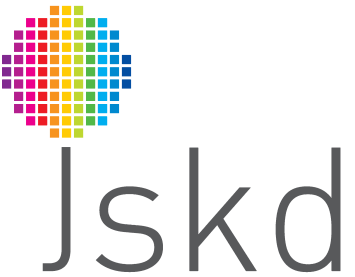 JAVNI SKLAD REPUBLIKE SLOVENIJE ZA KULTURNE DEJAVNOSTIŠtefanova 5, 1000 LjubljanaT: 01 24 10500, F: 01 24 10510e-pošta: info@jskd.siwww.jskd.siInterna oznaka javnega naročila JN 4300-2/2019-1Naziv javnega naročila  Pisarniški materialPredmet javnega naročilaJavno naročilo storitev Vrsta postopka naročilo male vrednostienotno javno naročiloVeljavnost pogodbe o javnem naročilu - okvirni sporazum24 mesecev (od 1. 11. 2019 do 31. 10. 2021)Dostopnost dokumentacije Portal javnih naročil (https://www.enarocanje.si) Sprememba dokumentacije  Naročnik sme v skladu z 67. členom ZJN-3 spremeniti ali dopolniti razpisno dokumentacijo. Tovrstne spremembe in dopolnitve bo naročnik izdal v obliki dodatkov k razpisni dokumentaciji. Vsak dodatek k razpisni dokumentaciji postane sestavni del razpisne dokumentacije. Kot del razpisne dokumentacije štejejo tudi vprašanja in odgovori, objavljeni na portalu javnih naročil ter vsa obvestila na Portalu javnih naročil.Objava javnega naročila Portal javnih naročil (https://www.enarocanje.si)Vprašanja ponudnikov Portal javnih naročil (https://www.enarocanje.si) 18. 10. 2019 do 12.00 ureOdgovori na vprašanja ponudnikov Portal javnih naročil (https://www.enarocanje.si) Način oddaje ponudbe Elektronsko javno naročanje RS - e-Oddaja, ki je dosegljiva na spletnem naslovu https://ejn.gov.si/e-oddaja1. Ponudba - Predračun (.pdf)2. ESPD (.xml)3. Ostala dokumentacija 21. 10. 2019 do 12.00 ureOdpiranje ponudb Elektronsko javno naročanje RS21. 10. 2019 ob 12.01 uriDopolnitev ali pojasnilo ponudbe Preko elektronske pošte na elektronski naslov, ki ga navede ponudnik v Ponudbi - Predračunurok za dopolnitev je praviloma 3 dni od dneva prejema poziva naročnika, razen če naročnik drugače določi v pozivuVročitev odločitve o oddaji javnega naročila Portal javnih naročil (https://www.enarocanje.si) Stroški priprave ponudbeNe glede na odločitev naročnika so stroški pregleda razpisne dokumentacije in priprave ponudbe na strani vsakega ponudnika.Zavarovanje Zavarovanje za resnost ponudbe se ne zahteva Zavarovanje za dobro izvedbo pogodbenih obveznosti v višini 10% pogodbene vrednosti v EUR z DDVMeriloCena v EUR z DDV za posamezni sklopZŠObrazecNavodiloPriloženo1Ponudba - Predračun izpolnjen, podpisan in žigosanda  /  ne2Zahteva, soglasje in izjava podizvajalca (če je potreben)izpolnjen, podpisan in žigosanda  /  ne3Pooblastilo za podpis skupne ponudbe (če je potrebno)izpolnjen, podpisan in žigosanda  /  ne4ESPDizpolnjen da  /  ne5Referenčno potrdilodokazilo pripravi ponudnik samda  /  nenavesti vse podizvajalce ter vsak del javnega naročila, ki ga namerava oddati v podizvajanje,kontaktne podatke in zakonite zastopnike predlaganih podizvajalcev,izpolnjene ESPD teh podizvajalcev v skladu z 79. členom ZJN-3 terpriložiti zahtevo podizvajalca za neposredno plačilo, če podizvajalec to zahteva.glavni dobavitelj v pogodbi pooblastiti naročnika, da na podlagi potrjenega računa s strani glavnega dobavitelja neposredno plačuje podizvajalcu,podizvajalec predložiti soglasje, na podlagi katerega naročnik namesto ponudnika poravna podizvajalčevo terjatev do ponudnika,glavni dobavitelja svojemu računu priložiti račun podizvajalca, ki ga je predhodno potrdil.ZŠOPIS razloga  Način dokazovanja 1Gospodarskemu subjektu ali osebi, ki je članica upravnega, vodstvenega ali nadzornega organa tega gospodarskega subjekta ali ki ima pooblastila za njegovo zastopanje ali odločanje ali nadzor v njem, je bila izrečena pravnomočna sodba, ki ima elemente naslednjih kaznivih dejanj, ki so opredeljena v Kazenskem zakoniku (Uradni list RS, št. 50/12 – uradno prečiščeno besedilo in 54/15 in naslednji, v nadaljevanju KZ-1) v skladu s prvim odstavkom 75. člena ZJN-3ESPD, Del III: Razlogi za izključitev, A: Razlogi, povezani s kazenskimi obsodbami 2Gospodarski subjekt ne izpolnjuje obveznih dajatev in drugih denarnih nedavčnih obveznosti v skladu z zakonom, ki ureja finančno upravo, ki jih pobira davčni organ v skladu s predpisi države, v kateri ima sedež, ali predpisi države naročnika, če vrednost teh neplačanih zapadlih obveznosti na dan oddaje ponudbe ali prijave znaša 50 eurov ali več. Šteje se, da gospodarski subjekt ne izpolnjuje obveznosti iz prejšnjega stavka tudi, če na dan oddaje ponudbe ali prijave ni imel predloženih vseh obračunov davčnih odtegljajev za dohodke iz delovnega razmerja za obdobje zadnjih petih let do dne oddaje ponudbe ali prijave, v skladu z drugim odstavkom 75. člena ZJN-3. ESPD, Del III: Razlogi za izključitev, B: Razlogi, povezani s plačilom davkov ali prispevkov za socialno varnost3Nad gospodarskim subjektom se je začel postopek zaradi insolventnosti ali prisilnega prenehanja po zakonu, ki ureja postopek zaradi insolventnosti in prisilnega prenehanja, ali postopek likvidacije po zakonu, ki ureja gospodarske družbe, če njegova sredstva ali poslovanje upravlja upravitelj ali sodišče, ali če so njegove poslovne dejavnosti začasno ustavljene, ali če se je v skladu s predpisi druge države nad njim začel postopek ali pa je nastal položaj z enakimi pravnimi posledicami, v skladu s točko b šestega odstavka 75. člena ZJN-3. ESPD, Del III: Razlogi za izključitev, C: Razlogi, povezani z insolventnostjo, nasprotjem interesov ali kršitvijo poklicnih pravil4Gospodarski subjekt je zagrešil hujšo kršitev poklicnih pravil, zaradi česar je omajana njegova integriteta, na podlagi točke c šestega odstavka 75. člena ZJN-3. ESPD, Del III: Razlogi za izključitev, C: Razlogi, povezani z insolventnostjo, nasprotjem interesov ali kršitvijo poklicnih pravil5Gospodarski subjekt z drugimi gospodarskimi subjekti sklenil dogovor, katerega cilj ali učinek je preprečevati, omejevati ali izkrivljati konkurenco, na podlagi točke č šestega odstavka 75. člena ZJN-3. ESPD, Del III: Razlogi za izključitev, C: Razlogi, povezani z insolventnostjo, nasprotjem interesov ali kršitvijo poklicnih pravil6Pri gospodarskem subjektu so se pri prejšnji pogodbi o izvedbi javnega naročila ali prejšnji koncesijski pogodbi, sklenjeni z naročnikom, pokazale precejšnje ali stalne pomanjkljivosti pri izpolnjevanju ključne obveznosti, zaradi česar je naročnik predčasno odstopil od prejšnjega naročila oziroma pogodbe ali uveljavljal odškodnino ali so bile izvedene druge primerljive sankcije, v skladu s točko f šestega odstavka 75. člena ZJN-3. ESPD, Del III: Razlogi za izključitev, C: Razlogi, povezani z insolventnostjo, nasprotjem interesov ali kršitvijo poklicnih pravil7Gospodarski subjekt je na dan, ko poteče rok za oddajo ponudb ali prijav, uvrščen v evidenco gospodarskih subjektov z negativnimi referencam, v skladu s četrtim odstavkom 75. člena ZJN-3. ESPD, Del III: Razlogi za izključitev, D: Nacionalni razlogi za izključitev8Pri gospodarskem subjektu v zadnjih treh letih pred potekom roka za oddajo ponudb je pristojni organ Republike Slovenije ali druge države članice ali tretje države ugotovil najmanj dve kršitvi v zvezi s plačilom za delo, delovnim časom, počitki, opravljanjem dela na podlagi pogodb civilnega prava kljub obstoju elementov delovnega razmerja ali v zvezi z zaposlovanjem na črno, za kateri mu je bila s pravnomočno odločitvijo ali več pravnomočnimi odločitvami izrečena globa za prekršek (točka b četrtega odstavka 75. člena ZJN-3)ESPD, Del III: Razlogi za izključitev, D: Nacionalni razlogi za izključitevZŠOPIS pogoja   Način dokazovanja Priloge in obrazci1Gospodarski subjekt je vpisan v ustrezen poklicni ali poslovni registerESPD, Del IV: Pogoji za sodelovanje, A: Ustreznost Izpis iz poklicnega ali poslovnega registra 2Gospodarski subjekt je v zadnjih treh (3) letih pred rokom za prejem ponudb izvedel najmanj eno (1) istovrstno storitev v višini vsaj 10.000,00 EUR brez DDVESPD, Del IV: Pogoji za sodelovanje, C: Tehnična in strokovna sposobnostReferenčno potrdiloPonudba št. Naziv, naslov, kontaktOdgovorna osebaVrsta storitve, oddana v podizvajanje in njen delež Naziv, naslov, kontaktOdgovorna osebaVrsta storitve, ki jo izvaja soponudnik, in njen delež Naziv / ime Sedež / NaslovPoštna številka in poštaKontaktna osebaTelefon kontaktne osebeDavčna številkaDavčni zavezanec da  /  ne  (obkrožite)Zakoniti zastopnik Oseba pooblaščena za podpis pogodbe ter funkcijaTransakcijski računBanka, pri kateri je voden računDatum:Ime in priimek pooblaščene osebe:Podpis pooblaščene osebe podizvajalca in žig:Naziv / ime Sedež / NaslovPoštna številka in poštaKontaktna osebaTelefon kontaktne osebeDavčna številkaDavčni zavezanec da  /  ne  (obkrožite)Zakoniti zastopnik Oseba pooblaščena za podpis pogodbe ter funkcijaTransakcijski računBanka, pri kateri je voden računDatum:Ime in priimek pooblaščene osebe:Podpis pooblaščene osebe soponudnika in žig:Naziv SedežKontaktna osebaElektronski naslov in telefon za preverbo referenceNaziv SedežVsebina, predmet poslaDatum izvedbe storitve Vrednost storitve v EUR brez DDV Datum:Ime in priimek pooblaščene osebe referenčnega naročnika:Podpis pooblaščene osebe referenčnega naročnikain žig: